DAILY SCHEDULER FOR___________________    			MAJOR WEEKLY GOALS: __________________________________________________________________________________________WORK			    	        APPOINTMENTS 			       PERSONAL			 DELEGATE/ORGANIZE		    SELF IMPROVEMENT	        WATER ( PER GLASS)       * * * * * * * *           WORKOUT ( DONE)ENJOYED TODAY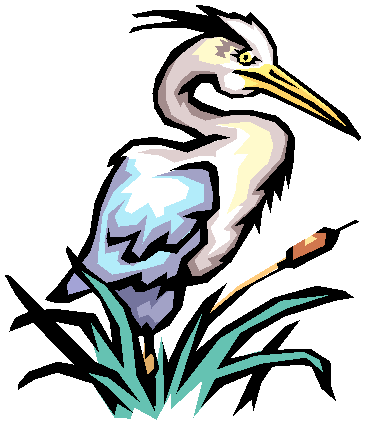  URGENT ACTIONS FOR REMAINING WEEK NOT  SEEN IN WEEKLY REVIEW NOTES ON MONEY TODAY NOTES MISCELLANEOUSMUST DOSHOULD TRY TO FINISHMEET/ CALL  WORK	MEET/CALL PERSONALHOME CHORESERRANDSDELEGATE ORGANIZETIMESCHEDULED ACTIONS6.00  to 7.00 am7.00  to 8.00 am8.00  to 9.00 am9.00  to 10.00 am10.00  to 11.00 am11.00  to 12.00 pm12.00  to 1.00 pm1.00  to 2.00 pm 2.00  to 3.00 pm3.00  to 4.00 pm4.00  to 5.00 pm5.00  to 6.00 pm6.00  to 7.00 pm7.00  to 8.00 pm8.00  to 9.00 pm9.00  to 10.00 pm10.00  to 11.00 pm11.00  to 12.00 pmSTATUS/ REMARKSWORKPERSONAL